МИНИСТЕРСТВО СЕЛЬСКОГО ХОЗЯЙСТВА И ПРОДОВОЛЬСТВИЯ 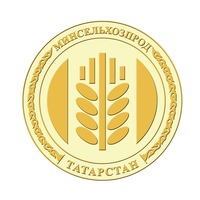 РЕСПУБЛИКИ ТАТАРСТАНПРЕСС-РЕЛИЗСельхозпредприятиям компенсируют 30% за обучение специалистов и возместят 30% затрат на проведение практики студентов24 июня в Министерстве сельского хозяйства и продовольствия Республики Татарстан состоялось совещание в режиме видеоконференцсвязи по вопросу реализации программы «Комплексное развитие сельских территорий» в части содействия занятости сельского населения под председательством заместителя министра сельского хозяйства Оксаны Лут.В совещании приняли участие заместитель Премьер-министра РТ — министр сельского хозяйства и продовольствия Татарстана Марат Ахметов, заместитель министра Олег Земсков, ректор Казанского государственного аграрного университета Айрат Валиев, проректор по научной работе Казанской государственной академия ветеринарной медицины Тахир Ахметов и другие ответственные лица.  Оксана Лут напомнила, что 31 мая 2019 года Правительство Российской Федерации приняло государственную программу «Комплексное развитие сельских территорий».«Содействие занятости сельского населения» является одним из ключевых блоков Госпрограммы, и предусматривает субсидирование 30% затрат работодателей на платное обучение студентов от предприятия, а также возмещение 30% затрат предприятию, где студент проходит практику.«Наша задача в рамках программы поддержать обучение отраслевых специалистов», - отметила Оксана Лут. Также, отвечая на вопросы регионов, замминистра отметила, что программа не имеет ограничений по очной или заочной формам обучения, и не зависит от получения студентом первого или второго высшего образования.Перед ВУЗами в ходе совещания была поставлена задача сформировать мобильные студенческие бригады для популяризации и разъяснения особенностей программ по содействию занятости сельского населения. Также учебным заведениям предстоит провести мониторинг потенциальных работодателей, готовых работать по данной программе, и проанализировать потенциал регионов по возможности обучения и трудоустройства молодых специалистов. Татарская версия новости: http://agro.tatarstan.ru/tat/index.htm/news/1501792.htmПресс – служба Минсельхозпрода РТ